PRESENTATION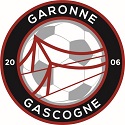 NOM DU CLUB : TELEPHONE : _____________________________________________________________E- MAIL RESPONSABLE CLUB (MAJUSCULE) : __________________________________________________________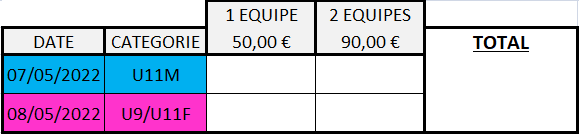 TELEPHONE  RESP U11 _____________________________________________________________E-MAIL RESP U11: _________________________________________________________________TELEPHONE RESP U9/U11F: _________________________________________________________________E-MAIL RESP U9/U11F : _____________________________________________________________CI-JOINT UN CHEQUE A L’ORDRE DE EFGG D’UN MONTANT DE _________ €A renvoyer accompagné du règlement avant le 28 Avril 2022 par courrier :Ecole de Foot Garonne Gascogne - 19 chemin des communaux – 82700 BOURRETFait à  ____________________  le ___________________ Nom, Signature et Tampon du Club 